Jeudi 7 maiPrenom :Rituel mathématique :Le compte est bon : Avec les nombres suivants  tu dois trouver le résultat .Exemple :                                                                     905           4          9           14+5=95+5=1010×9=90A toi de jouer maintenant :                                           543        3         4        2Résolution de problèmes (10minutes)Il faut 25 mètres de rubans pour emballer 10 cadeaux. Quelle longueur de ruban est nécessaire pour emballer 20 cadeaux ?Quelle longueur de ruban est nécessaire pour emballer 1 cadeau ?Quelle longueur de ruban est nécessaire pour emballer 5 cadeaux ?Dictée (20/25minutes)Je vérifieCALCUL (15/20 minutes) (tu poses les opérations sur un brouillon)Français (30 minutes) 1)Explique ces expressions familières avec le mot « trou » Aller au trou==Avoir un  trou==Boire comme un trou==Faire son trou==Sortir de son trou==2) Trouve les adjectifs qu’on peut former à partir des mots suivants :Lentement =Parfaitement =Pareillement =Doucement =Finalement =Entièrement =Brutalement =Terriblement =3) Relève  9 verbes introducteurs(différents) de dialogue dans le texte de Zathura.4)Voici le mot générique « étendue d’eau  », trouve 4 mots spécifiques ==Voici le mot générique  « catastrophe naturelle », trouve 4 mots spécifiques ==5)Voici des mots spécifiques « charbon, calcaire, granite », trouve le mot générique==Mathématiques ( 20 minutes) Mesure et calcule le périmètre de chaque polygone. 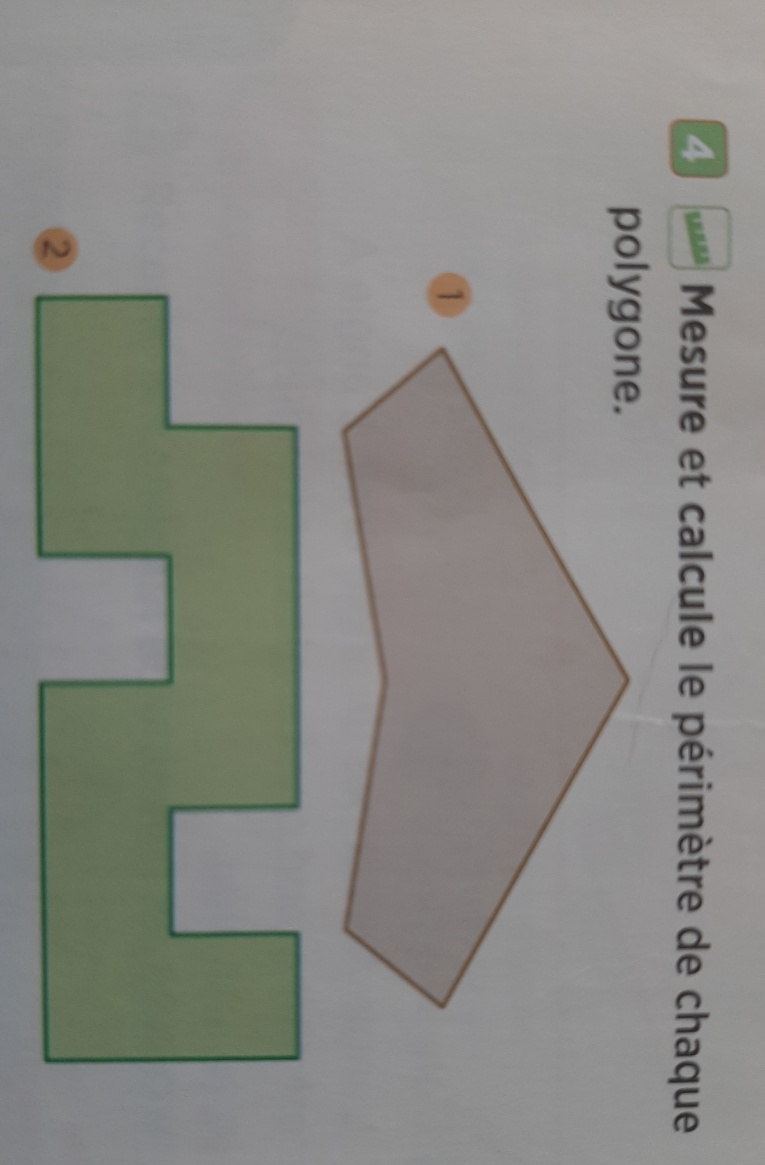 Accord sujet verbeé/erEt/estAccord dans le GNa/àLes motsSe/ce43 236 + 76 934+21 908=Ordre de grandeur=Résultat :634 897-321 786=Ordre de grandeur=Résultat :956X89=Ordre de grandeur=Résultat :5349÷25=5349=